بسمه تعالیمعاونت بهداشتی دانشگاهشناسنامه فرآیند های ارائه خدمت25  : عنوان فرآیند:   نحوه صدور پروانه شرکتهای خدماتی مبارزه باحشرات وجانوران موذي دراماكن عمومي وخانگيگروه هدف:  کارشناس وکارشناس ارشد ودکتری بهداشت بهداشت محیط و حشره شناسی پزشکیشرایط دریافت خدمت : قبولی در آزمون مسئولین فنی مدارک  وفرم های مورد نیاز: گواهی مدرک تحصیلی وگواهی دوره های آموزشی مرتبط مستندات قانونی : بند 2 ماده 1 قانون تشکیلات وزارت بهداشت درمان و آموزش پزشکی / ماده 9 آئین نامه بهداشت محیط مصوبه 24/4/71 هیئت وزیران و آیین نامه اجرائی کنترل و نظارت بهداشتی برسموم و مواد شیمیائی مصوب 14/6/ 78هیئت وزیران محل ارائه خدمت : محدوده استان مربوطهمسئول ارائه خدمت: گروه تخصصی بهداشت محیط وحرفه ای/معاونت بهداشتی دانشگاهمدت زمان دریافت  خدمت: حدود 2 ماهآیا فرآیند درطول سال 91 اصلاح شده است؟ بلی                       خیر     √درصورت بلی مستندات قبل وبعد از اصلاح نیز پیوست شودفلوچارت ارائه خدمت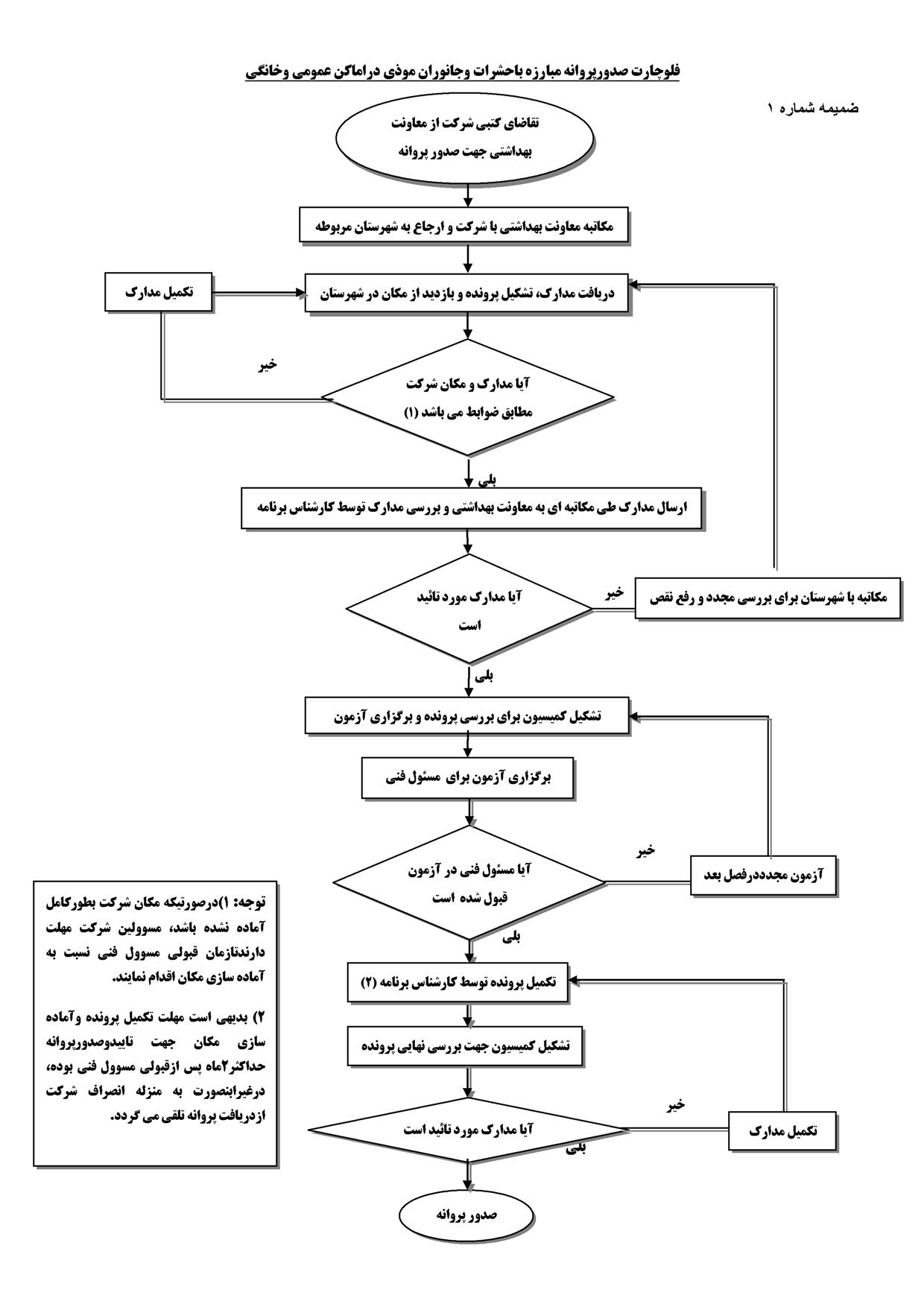 